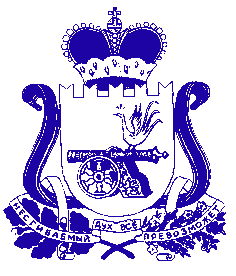 АДМИНИСТРАЦИЯШАТАЛОВСКОГО СЕЛЬСКОГО ПОСЕЛЕНИЯПОЧИНКОВСКОГО РАЙОНА СМОЛЕНСКОЙ ОБЛАСТИПОСТАНОВЛЕНИЕ от 16 февраля  2016 года                                                  № 13     Администрация Шаталовского сельского поселения Починковского района Смоленской области  п о с т а н о в л я е т:        1. Внести в постановление Администрации   Шаталовского сельского поселения Починковского района Смоленской области от 24.10.2011 года № 34 « Об утверждении Программы «Комплексное развитие  коммунальной инфраструктуры в Шаталовском сельском поселении Починковского района Смоленской области на  2012 – 2020 годы»   следующие изменения:     - в паспорте муниципальной программы:     -   часть «Цели и задачи Программы» изложить в следующей редакции:     - часть «Объемы ассигнований муниципальной программы» изложить в следующей редакции:2.Обнародовать настоящее постановление и разместить на официальном сайте Администрации Шаталовского сельского поселения  в информационно-телекоммуникационной сети «Интернет».Глава муниципального образованияШаталовского сельского поселенияПочинковского района Смоленской области                                                             Е.А.ЗыковаО внесении изменений в постановление Администрации   Шаталовского сельского поселения Починковского района Смоленской области  от 24.10.2011 года № 34 Цели и задачи ПрограммыОсновными мероприятиями Программы являются: - создание условий для устойчивого развития и функционирования коммунального хозяйстваДля достижения этих целей необходимо решить следующие задачи: - проведение текущих и капитальных ремонтов систем водоснабжения, электроснабжения, отопления ;- проведение работ по установлению охранных зон и лицензированию работ , связанных с водоснабжением                Объемы ассигнований муниципальной программыОбщий объем  финансирования Программы из средств бюджета    Администрация Шаталовского сельского поселения  Починковского района Смоленской области всего –1129,92 тыс.. руб.  в том числе по годам:   2016 год- 104,92 тыс. руб. 2017 год - 200,00 тыс. руб2018 год – 205,00 тыс.руб.2019 год – 300,00  тыс. руб      2020 год – 320,00 тыс. руб.На 2016 год расходы на проведение текущих и капитальных ремонтов систем водоснабжения, электроснабжения, отопления – 99,92 тыс.руб.;- расходы на проведение работ по установлению охранных зон и лицензированию работ, связанных с водоснабжением – 5,0 тыс.руб.                                                                                                                  Утвержденапостановлением АдминистрацииШаталовского сельского поселенияПочинковского районаСмоленской области от 24.10.2011 года № 34(в редакции от 16.02.2016 № 13)ПАСПОРТмуниципальной программы «Комплексное развитие  коммунальной инфраструктуры в  Шаталовскомсельском поселенииПочинковского района Смоленской области  на 2012-2020 годы»Наименование программыКомплексное развитие    коммунальной инфраструктуры в Шаталовском сельском поселении Починковского района Смоленской области на  2012 – 2020годы (далее - Программа)Основание  для  разработки ПрограммыФедеральный закон  от 6 октября 2003 года  № 131-ФЗ «Об общих  принципах  организации  местного самоуправления в Российской Федерации»;Федеральный закон  от  30декабря 2004 года  № 210-ФЗ «Об основах регулирования тарифов организаций коммунального комплекса»;Градостроительный кодекс Российской Федерации от 29 декабря 2004 года  № 190-ФЗ; Федеральный закон от 23 ноября 2009 года № 261-ФЗ «Об энергосбережении и о повышении энергетической эффективности и о внесении изменений в отдельные законодательные акты Российской Федерации»;Устав Шаталовского сельского поселения Починковского района Смоленской областиЗаказчик Программы             Администрация Шаталовского сельского поселения Починковского района Смоленской области                                 Разработчик Программы         Администрация Шаталовскогосельского поселения  Починковского района Смоленской областиКоординатор Программы     Отдел градостроительной деятельности, транспорта, связи и ЖКХ Администрации муниципального образования «Починковский район» Смоленской области           Цели и задачи ПрограммыОсновными мероприятиями Программы являются: - создание условий для устойчивого развития и функционирования коммунального хозяйстваДля достижения этих целей необходимо решить следующие задачи: - проведение текущих и капитальных ремонтов систем водоснабжения, электроснабжения, отопления ;- проведение работ по установлению охранных зон и лицензированию работ , связанных с водоснабжением                Сроки и этапы реализации программы2012-2020 годы.Объемы ассигнований муниципальной программыОбщий объем  финансирования Программы из средств бюджета    Администрация Шаталовского сельского поселения  Починковского района Смоленской области всего –1129,92 тыс.. руб.  в том числе по годам:   2016 год- 104,92 тыс. руб. 2017 год - 200,00 тыс. руб2018 год – 205,00 тыс.руб.2019 год – 300,00  тыс. руб      2020 год – 320,00 тыс. руб.На 2016 год расходы на проведение текущих и капитальных ремонтов систем водоснабжения, электроснабжения, отопления – 99,92 тыс.руб.;- расходы на проведение работ по установлению охранных зон и лицензированию работ, связанных с водоснабжением – 5,0 тыс.руб.Ожидаемые   результаты от реализации ПрограммыУвеличение объемов и повышение качества  производимых для потребителей товаров (оказываемых услуг) коммунального назначения,  улучшение экологической ситуации  на территории Шаталовского сельского поселения Починковского района   Смоленской областиКонтроль за исполнением ПрограммыКонтроль за ходом реализации Программы осуществляет Администрация Шаталовского сельского поселени поселения Починковского района  Смоленской области